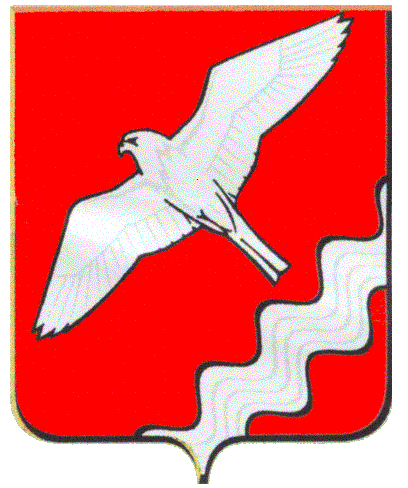 ГЛАВА МУНИЦИПАЛЬНОГО ОБРАЗОВАНИЯКРАСНОУФИМСКИЙ ОКРУГПОСТАНОВЛЕНИЕот  19.03.2014 г.   № 37г. КрасноуфимскВ соответствии с Федеральным законом от 6 октября 2003 года N 131-ФЗ "Об общих принципах организации местного самоуправления в Российской Федерации", со статьей 8 Федерального закона от 25 декабря . N 273-ФЗ «О противодействии коррупции», Указом Губернатора Свердловской области «О предоставлении гражданами, претендующими на замещение должностей государственной гражданской службы Свердловской области, и государственными гражданскими служащими Свердловской области сведений  одоходах, об имуществе и обязательствах имущественного характера»от 19 июня 2009г. № 566-УГ,  руководствуясь ст. 26 УставаМуниципального образования Красноуфимский округПОСТАНОВЛЯЮ:1. Внести в Положениео представлении сведений о полученных муниципальным служащим Муниципального образования Красноуфимский округ (гражданином, поступающим на муниципальную службу Муниципального образования Красноуфимский округ) доходах и принадлежащем ему на праве собственности имуществе, являющихся объектами налогообложения, об обязательствах имущественного характера и организации их проверки, утвержденное постановлением главы Муниципального образования Красноуфимский округ от 25.08.2009г.№ 49 следующие изменения:1.1. пункт 3 Положения изложить в следующей редакции:« 3. Гражданин при поступлении на муниципальную службу, при замещении должности муниципальной службы обязан представлять представителю нанимателя (работодателю) сведения о доходах, об имуществе и обязательствах имущественного характера в порядке и по форме предусмотренной пунктом 4 настоящего Положения.»;1.2.пункт 4 Положения изложить в следующей редакции:«4. Гражданин при назначении на должность муниципальной службы,  представляет:1) сведения о своих доходах, полученных от всех источников (включая доходы по прежнему месту работы или месту замещения выборной должности, пенсии, пособия, иные выплаты) за календарный год, предшествующий году подачи документов для замещения должности муниципальной службы,  а также сведения об имуществе, принадлежащем ему на праве собственности, и о своих обязательствах имущественного характера по состоянию на первое число месяца, предшествующего месяцу подачи документов для замещения должности муниципальной службы  (на отчетную дату).Сведения, указанные в абзаце первом настоящего подпункта, представляются в виде справки о доходах, об имуществе и обязательствах имущественного характера гражданина, претендующего на замещение должности муниципальной службы,предоставляются по форме справки предусмотренной приложением 1 к настоящему Положению.2) сведения о доходах супруги (супруга) и несовершеннолетних детей, полученных от всех источников (включая заработную плату, пенсии, пособия, иные выплаты) за календарный год, предшествующий году подачи гражданином документов для замещения должности муниципальной службы, а также сведения об имуществе, принадлежащем им на праве собственности, и об их обязательствах имущественного характера по состоянию на первое число месяца, предшествующего месяцу подачи гражданином документов для замещения должности муниципальной службы (на отчетную дату).Сведения, указанные в абзаце первом настоящего подпункта, представляются в виде справки о доходах, об имуществе и обязательствах имущественного характера супруги (супруга) и несовершеннолетних детей гражданина, претендующего на замещение должности муниципальной службы,предоставляются по форме справки предусмотренной приложением 2 к настоящему Положению. 4.1 Муниципальный служащий, замещающий должность муниципальной  службы, ежегодно не позднее 30 апреля года, следующего за отчетным, представляет:1) сведения о своих доходах, полученных за отчетный период (с 1 января по 31 декабря) от всех источников (включая денежное содержание, пенсии, пособия, иные выплаты), а также сведения об имуществе, принадлежащем ему на праве собственности, и о своих обязательствах имущественного характера по состоянию на конец отчетного периода.Сведения, указанные в абзаце первом настоящего подпункта, предоставляются в виде справки о доходах, об имуществе и обязательствах имущественного характера муниципального служащего,предоставляются по форме справки предусмотренной приложением 3 к настоящему Положению.2) сведения о доходах супруги (супруга) и несовершеннолетних детей, полученных за отчетный период (с 1 января по 31 декабря) от всех источников (включая заработную плату, пенсии, пособия, иные выплаты), а также сведения об имуществе, принадлежащем им на праве собственности, и об их обязательствах имущественного характера по состоянию на конец отчетного периода.Сведения, указанные в абзаце первом настоящего подпункта, предоставляются в виде справки о доходах, об имуществе и обязательствах имущественного характера супруги (супруга) и несовершеннолетних детей муниципального служащего,предоставляются по форме справки предусмотренной приложением 4 к настоящему Положению. 2. Настоящее постановление опубликовать в газете «Вперед» и разместить на официальном сайте МО Красноуфимский округ.3. Контроль за исполнением настоящего постановления оставляю за собой.Глава Муниципального образования Красноуфимский округ                                                                         О.В. РяписовПриложение 1к постановлению главыМО Красноуфимский округ                                                                                          от 19.03.2014г. № 37 	В __________________                                  СПРАВКА          О ДОХОДАХ, ОБ ИМУЩЕСТВЕ И ОБЯЗАТЕЛЬСТВАХ ИМУЩЕСТВЕННОГО        ХАРАКТЕРА ГРАЖДАНИНА, ПРЕТЕНДУЮЩЕГО НА ЗАМЕЩЕНИЕ ДОЛЖНОСТИ                 МУНИЦИПАЛЬНОЙ СЛУЖБЫ     Я, _______________________________________________________________________________________________________________________________________________                  (фамилия, имя, отчество, дата рождения)_____________________________________________________________________________________________________________________________________________________,___________________________________________________________________________(основное место работы или службы, занимаемая должность; в случае        отсутствия основного места работы или службы - род занятий)__________________________________________________________________________,проживающий по адресу: ____________________________________________________                                    (адрес места жительства)______________________________________________________________________________________________________________________________________________________сообщаю  сведения  <*>  о своих доходах, об имуществе, принадлежащем мне направе  собственности, о вкладах в банках, ценных бумагах, об обязательствахимущественного характера:Примечание:<*> - сведения, за исключением сведений о доходах, указываются по состоянию на 1 число месяца, предшествующего месяцу подачи документов для замещения должности муниципальной службы.Раздел 1. Сведения о доходах <1*>┌───┬───────────────────────────────────────────────────────┬─────────────┐│ N │                      Вид дохода                       │  Величина   ││п/п│                                                       │ дохода <2*> ││   │                                                       │  (рублей)   │├───┼───────────────────────────────────────────────────────┼─────────────┤│ 1 │Доход по основному месту работы                        │             │├───┼───────────────────────────────────────────────────────┼─────────────┤│ 2 │Доход от педагогической деятельности                   │             │├───┼───────────────────────────────────────────────────────┼─────────────┤│ 3 │Доход от научной деятельности                          │             │├───┼───────────────────────────────────────────────────────┼─────────────┤│ 4 │Доход от иной творческой деятельности                  │             │├───┼───────────────────────────────────────────────────────┼─────────────┤│ 5 │Доход от вкладов в банках и иных кредитных организациях│             │├───┼───────────────────────────────────────────────────────┼─────────────┤│ 6 │Доход от ценных бумаг и долей участия в коммерческих   │             ││   │организациях                                           │             │├───┼───────────────────────────────────────────────────────┼─────────────┤│ 7 │Иные доходы (указать вид дохода):                      │             ││   │1)                                                     │             ││   │2)                                                     │             ││   │3)                                                     │             │├───┼───────────────────────────────────────────────────────┼─────────────┤│ 8 │Итого доход за отчетный период                         │             │└───┴───────────────────────────────────────────────────────┴─────────────┘Примечания:<1*> - указываются доходы (включая пенсии, пособия, иные выплаты) за год, предшествующий году подачи документов для замещения должности муниципальной службы;<2*> - доход, полученный в иностранной валюте, указывается в рублях по курсу Банка России на дату получения дохода.Раздел 2. Сведения об имуществе2.1. Недвижимое имущество┌───┬───────────────────────┬──────────────────┬────────────────┬───────┐│ N │  Вид и наименование   │       Вид        │Место нахождения│Площадь││п/п│       имущества       │собственности <1*>│    (адрес)     │(кв. м)│├───┼───────────────────────┼──────────────────┼────────────────┼───────┤│ 1 │           2           │        3         │       4        │   5   │├───┼───────────────────────┼──────────────────┼────────────────┼───────┤│ 1 │Земельные участки <2*>:│                  │                │       ││   │1)                     │                  │                │       ││   │2)                     │                  │                │       ││   │3)                     │                  │                │       │├───┼───────────────────────┼──────────────────┼────────────────┼───────┤│ 2 │Жилые дома:            │                  │                │       ││   │1)                     │                  │                │       ││   │2)                     │                  │                │       ││   │3)                     │                  │                │       │├───┼───────────────────────┼──────────────────┼────────────────┼───────┤│ 3 │Квартиры:              │                  │                │       ││   │1)                     │                  │                │       ││   │2)                     │                  │                │       ││   │3)                     │                  │                │       │├───┼───────────────────────┼──────────────────┼────────────────┼───────┤│ 4 │Дачи:                  │                  │                │       ││   │1)                     │                  │                │       ││   │2)                     │                  │                │       ││   │3)                     │                  │                │       │├───┼───────────────────────┼──────────────────┼────────────────┼───────┤│ 5 │Гаражи:                │                  │                │       ││   │1)                     │                  │                │       ││   │2)                     │                  │                │       ││   │3)                     │                  │                │       │├───┼───────────────────────┼──────────────────┼────────────────┼───────┤│ 6 │Иное недвижимое        │                  │                │       ││   │имущество:             │                  │                │       ││   │1)                     │                  │                │       ││   │2)                     │                  │                │       ││   │3)                     │                  │                │       │└───┴───────────────────────┴──────────────────┴────────────────┴───────┘Примечания:<1*> - указывается вид собственности (индивидуальная, общая); для совместной собственности указываются иные лица (Ф.И.О. или наименование), в собственности которых находится имущество; для долевой собственности указывается доля гражданина, претендующего на замещение должности муниципальной службы, который представляет сведения;<2*> - указывается вид земельного участка (пая, доли): под индивидуальное жилищное строительство, дачный, садовый, приусадебный, огородный и иные виды.2.2. Транспортные средства┌───┬──────────────────────────────────┬─────────────────────┬───────────┐│ N │Вид и марка транспортного средства│Вид собственности <*>│   Место   ││п/п│                                  │                     │регистрации│├───┼──────────────────────────────────┼─────────────────────┼───────────┤│ 1 │                2                 │          3          │     4     │├───┼──────────────────────────────────┼─────────────────────┼───────────┤│ 1 │Автомобили легковые:              │                     │           ││   │1)                                │                     │           ││   │2)                                │                     │           │├───┼──────────────────────────────────┼─────────────────────┼───────────┤│ 2 │Автомобили грузовые:              │                     │           ││   │1)                                │                     │           ││   │2)                                │                     │           │├───┼──────────────────────────────────┼─────────────────────┼───────────┤│ 3 │Автоприцепы:                      │                     │           ││   │1)                                │                     │           ││   │2)                                │                     │           │├───┼──────────────────────────────────┼─────────────────────┼───────────┤│ 4 │Мототранспортные средства:        │                     │           ││   │1)                                │                     │           ││   │2)                                │                     │           │├───┼──────────────────────────────────┼─────────────────────┼───────────┤│ 5 │Сельскохозяйственная техника:     │                     │           ││   │1)                                │                     │           ││   │2)                                │                     │           │├───┼──────────────────────────────────┼─────────────────────┼───────────┤│ 6 │Водный транспорт:                 │                     │           ││   │1)                                │                     │           ││   │2)                                │                     │           │├───┼──────────────────────────────────┼─────────────────────┼───────────┤│ 7 │Воздушный транспорт:              │                     │           ││   │1)                                │                     │           ││   │2)                                │                     │           │├───┼──────────────────────────────────┼─────────────────────┼───────────┤│ 8 │Иные транспортные средства:       │                     │           ││   │1)                                │                     │           ││   │2)                                │                     │           │└───┴──────────────────────────────────┴─────────────────────┴───────────┘Примечание:<*> - указывается вид собственности (индивидуальная, общая); для совместной собственности указываются иные лица (Ф.И.О. или наименование), в собственности которых находится имущество; для долевой собственности указывается доля гражданина, претендующего на замещение должности муниципальной службы, который представляет сведения.Раздел 3. Сведения о денежных средствах, находящихся на счетах в банках и иных кредитных организациях┌───┬──────────────────────────┬──────────┬────────┬─────┬─────────────┐│ N │Наименование и адрес банка│  Вид и   │  Дата  │Номер│   Остаток   ││п/п│    или иной кредитной    │  валюта  │открытия│счета│  на счете   ││   │       организации        │счета <1*>│ счета  │     │(рублей) <2*>│├───┼──────────────────────────┼──────────┼────────┼─────┼─────────────┤│ 1 │                          │          │        │     │             │├───┼──────────────────────────┼──────────┼────────┼─────┼─────────────┤│ 2 │                          │          │        │     │             │├───┼──────────────────────────┼──────────┼────────┼─────┼─────────────┤│ 3 │                          │          │        │     │             │├───┼──────────────────────────┼──────────┼────────┼─────┼─────────────┤│ 4 │                          │          │        │     │             │├───┼──────────────────────────┼──────────┼────────┼─────┼─────────────┤│ 5 │                          │          │        │     │             │└───┴──────────────────────────┴──────────┴────────┴─────┴─────────────┘Примечания:<1*> - указываются вид счета (депозитный, текущий, расчетный, ссудный и иные виды) и валюта счета;<2*> - остаток на счете указывается по состоянию на отчетную дату. Для счетов в иностранной валюте остаток указывается в рублях по курсу Банка России на отчетную дату.Раздел 4. Сведения о ценных бумагах4.1. Акции и иное участие в коммерческих организациях┌───┬───────────────────────┬───────────┬────────────┬───────┬────────────┐│ N │    Наименование и     │   Место   │  Уставный  │ Доля  │ Основание  ││п/п│организационно-правовая│нахождения │капитал <2*>│участия│участия<4*>││   │форма организации <1*> │организации│  (рублей)  │ <3*>  │            ││   │                       │  (адрес)  │            │       │            │├───┼───────────────────────┼───────────┼────────────┼───────┼────────────┤│ 1 │                       │           │            │       │            │├───┼───────────────────────┼───────────┼────────────┼───────┼────────────┤│ 2 │                       │           │            │       │            │├───┼───────────────────────┼───────────┼────────────┼───────┼────────────┤│ 3 │                       │           │            │       │            │├───┼───────────────────────┼───────────┼────────────┼───────┼────────────┤│ 4 │                       │           │            │       │            │├───┼───────────────────────┼───────────┼────────────┼───────┼────────────┤│ 5 │                       │           │            │       │            │└───┴───────────────────────┴───────────┴────────────┴───────┴────────────┘Примечания:<1*> - указываются полное или сокращенное официальное наименование организации и ее организационно-правовая форма (акционерное общество, общество с ограниченной ответственностью, товарищество, производственный кооператив и иные формы);<2*> - уставный капитал указывается согласно учредительным документам организации по состоянию на отчетную дату. Для уставных капиталов, выраженных в иностранной валюте, уставный капитал указывается в рублях по курсу Банка России на отчетную дату;<3*> - доля участия выражается в процентах от уставного капитала. Для акционерных обществ указываются также номинальная стоимость и количество акций;<4*> - указывается основание приобретения доли участия (учредительный договор, приватизация, покупка, мена, дарение, наследование и иные основания), а также реквизиты (дата, номер) соответствующего договора или акта.4.2. Иные ценные бумаги┌───┬───────┬───────────┬─────────────┬──────────┬─────────┐│ N │  Вид  │   Лицо,   │ Номинальная │  Общее   │  Общая  ││п/п│ценной │выпустившее│  величина   │количество│стоимость││   │бумаги │  ценную   │обязательства│          │  <2*>   ││   │ <1*>  │  бумагу   │  (рублей)   │          │(рублей) │├───┼───────┼───────────┼─────────────┼──────────┼─────────┤│ 1 │       │           │             │          │         │├───┼───────┼───────────┼─────────────┼──────────┼─────────┤│ 2 │       │           │             │          │         │├───┼───────┼───────────┼─────────────┼──────────┼─────────┤│ 3 │       │           │             │          │         │├───┼───────┼───────────┼─────────────┼──────────┼─────────┤│ 4 │       │           │             │          │         │├───┼───────┼───────────┼─────────────┼──────────┼─────────┤│ 5 │       │           │             │          │         │├───┼───────┼───────────┼─────────────┼──────────┼─────────┤│ 6 │       │           │             │          │         │└───┴───────┴───────────┴─────────────┴──────────┴─────────┘Примечания:<1*> - указываются все ценные бумаги по видам (облигации, векселя и иные виды), за исключением акций, указанных в подразделе "Акции и иное участие в коммерческих организациях";<2*> - указывается общая стоимость ценных бумаг данного вида исходя из стоимости их приобретения (а если ее нельзя определить - исходя из рыночной стоимости или номинальной стоимости). Для обязательств, выраженных в иностранной валюте, стоимость указывается в рублях по курсу Банка России на отчетную дату.Итого по разделу 4 "Сведения о ценных бумагах" суммарная декларированная стоимость ценных бумаг, включая доли участия в коммерческих организациях (рублей), ___________________________________________________________________________________Раздел 5. Сведения об обязательствах имущественного характера5.1. Объекты недвижимого имущества, находящиеся в пользовании <1*>┌───┬─────────┬───────────┬───────────┬──────────┬───────┐│ N │   Вид   │Вид и сроки│ Основание │  Место   │Площадь││п/п│имущества│пользования│пользования│нахождения│(кв. м)││   │  <2*>   │   <3*>    │   <4*>    │ (адрес)  │       │├───┼─────────┼───────────┼───────────┼──────────┼───────┤│ 1 │         │           │           │          │       │├───┼─────────┼───────────┼───────────┼──────────┼───────┤│ 2 │         │           │           │          │       │├───┼─────────┼───────────┼───────────┼──────────┼───────┤│ 3 │         │           │           │          │       │└───┴─────────┴───────────┴───────────┴──────────┴───────┘Примечания:<1*> - указываются по состоянию на отчетную дату;<2*> - указывается вид недвижимого имущества (земельный участок, жилой дом, дача и иные виды);<3*> - указываются вид пользования (аренда, безвозмездное пользование и иные виды) и сроки пользования;<4*> - указывается основание пользования (договор, фактическое предоставление и иные основания), а также реквизиты (дата, номер) соответствующего договора или акта.5.2. Прочие обязательства <1*>┌───┬─────────────┬─────────┬─────────────┬─────────────┬─────────────┐│ N │ Содержание  │Кредитор │  Основание  │    Сумма    │   Условия   ││п/п│обязательства│(должник)│возникновения│обязательства│обязательства││   │    <2*>     │  <3*>   │    <4*>     │<5*> (рублей)│    <6*>     │├───┼─────────────┼─────────┼─────────────┼─────────────┼─────────────┤│ 1 │             │         │             │             │             │├───┼─────────────┼─────────┼─────────────┼─────────────┼─────────────┤│ 2 │             │         │             │             │             │├───┼─────────────┼─────────┼─────────────┼─────────────┼─────────────┤│ 3 │             │         │             │             │             │└───┴─────────────┴─────────┴─────────────┴─────────────┴─────────────┘Примечания:<1*> - указываются имеющиеся на отчетную дату срочные обязательства финансового характера на сумму, превышающую 100-кратный размер минимальной оплаты труда, установленный на отчетную дату;<2*> - указывается существо обязательства (заем, кредит и иные обязательства);<3*> - указывается вторая сторона обязательства: кредитор или должник, его фамилия, имя и отчество (наименование юридического лица), адрес;<4*> - указывается основание возникновения обязательства (договор, передача денег или имущества и иные основания), а также реквизиты (дата, номер) соответствующего договора или акта;<5*> - указывается сумма основного обязательства (без суммы процентов). Для обязательств, выраженных в иностранной валюте, сумма указывается в рублях по курсу Банка России на отчетную дату;<6*> - указываются годовая процентная ставка обязательства, заложенное в обеспечение обязательства имущество, выданные в обеспечение обязательства гарантии и поручительства.Достоверность и полноту настоящих сведений подтверждаю."____" ______________ 20__ г. _____________________________________________(подпись гражданина, претендующего на                                   замещение должности муниципальной службы)___________________________________________________________________________                (Ф.И.О. и подпись лица, принявшего справку)Приложение 2к постановлению главыМО Красноуфимский округ                                                                                                        от  19. 03.2014г. № 37 	В __________________                                  СПРАВКА          О ДОХОДАХ, ОБ ИМУЩЕСТВЕ И ОБЯЗАТЕЛЬСТВАХ ИМУЩЕСТВЕННОГО          ХАРАКТЕРА СУПРУГИ (СУПРУГА) И НЕСОВЕРШЕННОЛЕТНИХ ДЕТЕЙ             ГРАЖДАНИНА, ПРЕТЕНДУЮЩЕГО НА ЗАМЕЩЕНИЕ ДОЛЖНОСТИМУНИЦИПАЛЬНОЙ СЛУЖБЫ <1*>    Я, _______________________________________________________________________________________________________________________________________________                  (фамилия, имя, отчество, дата рождения)_____________________________________________________________________________________________________________________________________________________,___________________________________________________________________________(основное место работы или службы, занимаемая должность; в случае        отсутствия основного места работы или службы - род занятий)__________________________________________________________________________,проживающий по адресу: ____________________________________________________                                    (адрес места жительства)______________________________________________________________________________________________________________________________________________________сообщаю сведения <2*> о доходах моей (моего) ______________________________(супруги (супруга),___________________________________________________________________________           несовершеннолетней дочери, несовершеннолетнего сына)__________________________________________________________________________,                  (фамилия, имя, отчество, дата рождения)___________________________________________________________________________(основное место работы или службы, занимаемая должность; в случае        отсутствия основного места работы или службы - род занятий)______________________________________________________________________________________________________________________________________________________об имуществе, принадлежащем ей (ему) на праве собственности,  о  вкладах  вбанках, ценных бумагах, об обязательствах имущественного характера:Примечание:<1*> - сведения предоставляются отдельно на супругу (супруга) и на каждого из несовершеннолетних детей гражданина, претендующего на замещение должности муниципальной службы, который предоставляет сведения;<2*> - сведения, за исключением сведений о доходах, указываются по состоянию на 1 число месяца, предшествующего месяцу подачи документов для замещения должности муниципальной службы.Раздел 1. Сведения о доходах <1*>┌───┬────────────────────────────────────────────────────┬───────────────┐│ N │                     Вид дохода                     │Величина дохода││п/п│                                                    │ <2*> (рублей) │├───┼────────────────────────────────────────────────────┼───────────────┤│ 1 │Доход по основному месту работы                     │               │├───┼────────────────────────────────────────────────────┼───────────────┤│ 2 │Доход от педагогической деятельности                │               │├───┼────────────────────────────────────────────────────┼───────────────┤│ 3 │Доход от научной деятельности                       │               │├───┼────────────────────────────────────────────────────┼───────────────┤│ 4 │Доход от иной творческой деятельности               │               │├───┼────────────────────────────────────────────────────┼───────────────┤│ 5 │Доход от вкладов в банках и иных кредитных          │               ││   │организациях                                        │               │├───┼────────────────────────────────────────────────────┼───────────────┤│ 6 │Доход от ценных бумаг и долей участия в коммерческих│               ││   │организациях                                        │               │├───┼────────────────────────────────────────────────────┼───────────────┤│ 7 │Иные доходы (указать вид дохода):                   │               ││   │1)                                                  │               ││   │2)                                                  │               ││   │3)                                                  │               │├───┼────────────────────────────────────────────────────┼───────────────┤│ 8 │Итого доход за отчетный период                      │               │└───┴────────────────────────────────────────────────────┴───────────────┘Примечания:<1*> - указываются доходы (включая пенсии, пособия, иные выплаты) за год, предшествующий году подачи документов для замещения должности муниципальной службы;<2*> - доход, полученный в иностранной валюте, указывается в рублях по курсу Банка России на дату получения дохода.Раздел 2. Сведения об имуществе2.1. Недвижимое имущество┌───┬───────────────────────┬─────────────┬──────────┬───────┐│ N │  Вид и наименование   │     Вид     │  Место   │Площадь││п/п│       имущества       │собственности│нахождения│(кв. м)││   │                       │    <1*>     │ (адрес)  │       │├───┼───────────────────────┼─────────────┼──────────┼───────┤│ 1 │           2           │      3      │    4     │   5   │├───┼───────────────────────┼─────────────┼──────────┼───────┤│ 1 │Земельные участки <2*>:│             │          │       ││   │1)                     │             │          │       ││   │2)                     │             │          │       ││   │3)                     │             │          │       │├───┼───────────────────────┼─────────────┼──────────┼───────┤│ 2 │Жилые дома:            │             │          │       ││   │1)                     │             │          │       ││   │2)                     │             │          │       ││   │3)                     │             │          │       │├───┼───────────────────────┼─────────────┼──────────┼───────┤│ 3 │Квартиры:              │             │          │       ││   │1)                     │             │          │       ││   │2)                     │             │          │       ││   │3)                     │             │          │       │├───┼───────────────────────┼─────────────┼──────────┼───────┤│ 4 │Дачи:                  │             │          │       ││   │1)                     │             │          │       ││   │2)                     │             │          │       ││   │3)                     │             │          │       │├───┼───────────────────────┼─────────────┼──────────┼───────┤│ 5 │Гаражи:                │             │          │       ││   │1)                     │             │          │       ││   │2)                     │             │          │       ││   │3)                     │             │          │       │├───┼───────────────────────┼─────────────┼──────────┼───────┤│ 6 │Иное недвижимое        │             │          │       ││   │имущество:             │             │          │       ││   │1)                     │             │          │       ││   │2)                     │             │          │       ││   │3)                     │             │          │       │└───┴───────────────────────┴─────────────┴──────────┴───────┘Примечания:<1*> - указывается вид собственности (индивидуальная, общая); для совместной собственности указываются иные лица (Ф.И.О. или наименование), в собственности которых находится имущество; для долевой собственности указывается доля члена семьи гражданина, претендующего на замещение должности муниципальной службы, который представляет сведения;<2*> - указывается вид земельного участка (пая, доли): под индивидуальное жилищное строительство, дачный, садовый, приусадебный, огородный и иные виды.2.2. Транспортные средства┌────┬─────────────────────────────┬─────────────────┬───────────┐│ N  │         Вид и марка         │Вид собственности│   Место   ││п/п │   транспортного средства    │       <*>       │регистрации│├────┼─────────────────────────────┼─────────────────┼───────────┤│ 1  │              2              │        3        │     4     │├────┼─────────────────────────────┼─────────────────┼───────────┤│ 1  │Автомобили легковые:         │                 │           ││    │1)                           │                 │           ││    │2)                           │                 │           │├────┼─────────────────────────────┼─────────────────┼───────────┤│ 2  │Автомобили грузовые:         │                 │           ││    │1)                           │                 │           ││    │2)                           │                 │           │├────┼─────────────────────────────┼─────────────────┼───────────┤│ 3  │Автоприцепы:                 │                 │           ││    │1)                           │                 │           ││    │2)                           │                 │           │├────┼─────────────────────────────┼─────────────────┼───────────┤│ 4  │Мототранспортные средства:   │                 │           ││    │1)                           │                 │           ││    │2)                           │                 │           │├────┼─────────────────────────────┼─────────────────┼───────────┤│ 5  │Сельскохозяйственная техника:│                 │           ││    │1)                           │                 │           ││    │2)                           │                 │           │├────┼─────────────────────────────┼─────────────────┼───────────┤│ 6  │Водный транспорт:            │                 │           ││    │1)                           │                 │           ││    │2)                           │                 │           │├────┼─────────────────────────────┼─────────────────┼───────────┤│ 7  │Воздушный транспорт:         │                 │           ││    │1)                           │                 │           ││    │2)                           │                 │           │├────┼─────────────────────────────┼─────────────────┼───────────┤│ 8  │Иные транспортные средства:  │                 │           ││    │1)                           │                 │           ││    │2)                           │                 │           │└────┴─────────────────────────────┴─────────────────┴───────────┘Примечание:<*> - указывается вид собственности (индивидуальная, общая); для совместной собственности указываются иные лица (Ф.И.О. или наименование), в собственности которых находится имущество; для долевой собственности указывается доля члена семьи гражданина, претендующего на замещение должности муниципальной службы, который представляет сведения.Раздел 3. Сведения о денежных средствах, находящихся на счетах в банках и иных кредитных организациях┌───┬──────────────────────────┬──────────┬────────┬─────┬─────────────┐│ N │Наименование и адрес банка│  Вид и   │  Дата  │Номер│   Остаток   ││п/п│    или иной кредитной    │  валюта  │открытия│счета│  на счете   ││   │       организации        │счета <1*>│ счета  │     │(рублей) <2*>│├───┼──────────────────────────┼──────────┼────────┼─────┼─────────────┤│ 1 │                          │          │        │     │             │├───┼──────────────────────────┼──────────┼────────┼─────┼─────────────┤│ 2 │                          │          │        │     │             │├───┼──────────────────────────┼──────────┼────────┼─────┼─────────────┤│ 3 │                          │          │        │     │             │├───┼──────────────────────────┼──────────┼────────┼─────┼─────────────┤│ 4 │                          │          │        │     │             │├───┼──────────────────────────┼──────────┼────────┼─────┼─────────────┤│ 5 │                          │          │        │     │             │└───┴──────────────────────────┴──────────┴────────┴─────┴─────────────┘Примечания:<1*> - указываются вид счета (депозитный, текущий, расчетный, ссудный и иные виды) и валюта счета;<2*> - остаток на счете указывается по состоянию на отчетную дату. Для счетов в иностранной валюте остаток указывается в рублях по курсу Банка России на отчетную дату.Раздел 4. Сведения о ценных бумагах4.1. Акции и иное участие в коммерческих организациях┌───┬───────────────────────┬───────────┬────────────┬───────┬────────────┐│ N │    Наименование и     │   Место   │  Уставный  │ Доля  │ Основание  ││п/п│организационно-правовая│нахождения │капитал <2*>│участия│участия<4*>││   │форма организации <1*> │организации│  (рублей)  │ <3*>  │            ││   │                       │  (адрес)  │            │       │            │├───┼───────────────────────┼───────────┼────────────┼───────┼────────────┤│ 1 │                       │           │            │       │            │├───┼───────────────────────┼───────────┼────────────┼───────┼────────────┤│ 2 │                       │           │            │       │            │├───┼───────────────────────┼───────────┼────────────┼───────┼────────────┤│ 3 │                       │           │            │       │            │├───┼───────────────────────┼───────────┼────────────┼───────┼────────────┤│ 4 │                       │           │            │       │            │├───┼───────────────────────┼───────────┼────────────┼───────┼────────────┤│ 5 │                       │           │            │       │            │└───┴───────────────────────┴───────────┴────────────┴───────┴────────────┘Примечания:<1*> - указываются полное или сокращенное официальное наименование организации и ее организационно-правовая форма (акционерное общество, общество с ограниченной ответственностью, товарищество, производственный кооператив и иные формы);<2*> - уставный капитал указывается согласно учредительным документам организации по состоянию на отчетную дату. Для уставных капиталов, выраженных в иностранной валюте, уставный капитал указывается в рублях по курсу Банка России на отчетную дату;<3*> - доля участия выражается в процентах от уставного капитала. Для акционерных обществ указываются также номинальная стоимость и количество акций;<4*> - указывается основание приобретения доли участия (учредительный договор, приватизация, покупка, мена, дарение, наследование и иные основания), а также реквизиты (дата, номер) соответствующего договора или акта.4.2. Иные ценные бумаги┌───┬───────────┬───────────┬─────────────┬──────────┬──────────────┐│ N │Вид ценной │   Лицо,   │ Номинальная │  Общее   │    Общая     ││п/п│бумаги<1*>│выпустившее│  величина   │количество│стоимость<2*>││   │           │  ценную   │обязательства│          │   (рублей)   ││   │           │  бумагу   │  (рублей)   │          │              │├───┼───────────┼───────────┼─────────────┼──────────┼──────────────┤│ 1 │           │           │             │          │              │├───┼───────────┼───────────┼─────────────┼──────────┼──────────────┤│ 2 │           │           │             │          │              │├───┼───────────┼───────────┼─────────────┼──────────┼──────────────┤│ 3 │           │           │             │          │              │├───┼───────────┼───────────┼─────────────┼──────────┼──────────────┤│ 4 │           │           │             │          │              │├───┼───────────┼───────────┼─────────────┼──────────┼──────────────┤│ 5 │           │           │             │          │              │├───┼───────────┼───────────┼─────────────┼──────────┼──────────────┤│ 6 │           │           │             │          │              │└───┴───────────┴───────────┴─────────────┴──────────┴──────────────┘Примечания:<1*> - указываются все ценные бумаги по видам (облигации, векселя и иные виды), за исключением акций, указанных в подразделе "Акции и иное участие в коммерческих организациях";<2*> - указывается общая стоимость ценных бумаг данного вида исходя из стоимости их приобретения (а если ее нельзя определить - исходя из рыночной стоимости или номинальной стоимости). Для обязательств, выраженных в иностранной валюте, стоимость указывается в рублях по курсу Банка России на отчетную дату.Итого по разделу 4 "Сведения о ценных бумагах" суммарная декларированная стоимость ценных бумаг, включая доли участия в коммерческих организациях (рублей), Раздел 5. Сведения об обязательствах имущественного характера5.1. Объекты недвижимого имущества, находящиеся в пользовании <1*>┌───┬─────────┬───────────┬───────────┬──────────┬───────┐│ N │   Вид   │Вид и сроки│ Основание │  Место   │Площадь││п/п│имущества│пользования│пользования│нахождения│(кв. м)││   │  <2*>   │   <3*>    │   <4*>    │ (адрес)  │       │├───┼─────────┼───────────┼───────────┼──────────┼───────┤│ 1 │         │           │           │          │       │├───┼─────────┼───────────┼───────────┼──────────┼───────┤│ 2 │         │           │           │          │       │├───┼─────────┼───────────┼───────────┼──────────┼───────┤│ 3 │         │           │           │          │       │└───┴─────────┴───────────┴───────────┴──────────┴───────┘Примечания:<1*> - указываются по состоянию на отчетную дату;<2*> - указывается вид недвижимого имущества (земельный участок, жилой дом, дача и иные виды);<3*> - указываются вид пользования (аренда, безвозмездное пользование и иные виды) и сроки пользования;<4*> - указывается основание пользования (договор, фактическое предоставление и иные основания), а также реквизиты (дата, номер) соответствующего договора или акта.5.2. Прочие обязательства <1*>┌───┬─────────────┬─────────┬─────────────┬─────────────┬─────────────┐│ N │ Содержание  │Кредитор │  Основание  │    Сумма    │   Условия   ││п/п│обязательства│(должник)│возникновения│обязательства│обязательства││   │    <2*>     │  <3*>   │    <4*>     │<5*> (рублей)│    <6*>     │├───┼─────────────┼─────────┼─────────────┼─────────────┼─────────────┤│ 1 │             │         │             │             │             │├───┼─────────────┼─────────┼─────────────┼─────────────┼─────────────┤│ 2 │             │         │             │             │             │├───┼─────────────┼─────────┼─────────────┼─────────────┼─────────────┤│ 3 │             │         │             │             │             │└───┴─────────────┴─────────┴─────────────┴─────────────┴─────────────┘Примечания:<1*> - указываются имеющиеся на отчетную дату срочные обязательства финансового характера на сумму, превышающую 100-кратный размер минимальной оплаты труда, установленный на отчетную дату;<2*> - указывается существо обязательства (заем, кредит и иные обязательства);<3*> - указывается вторая сторона обязательства: кредитор или должник, его фамилия, имя и отчество (наименование юридического лица), адрес;<4*> - указывается основание возникновения обязательства (договор, передача денег или имущества и иные основания), а также реквизиты (дата, номер) соответствующего договора или акта;<5*> - указывается сумма основного обязательства (без суммы процентов). Для обязательств, выраженных в иностранной валюте, сумма указывается в рублях по курсу Банка России на отчетную дату;<6*> - указываются годовая процентная ставка обязательства, заложенное в обеспечение обязательства имущество, выданные в обеспечение обязательства гарантии и поручительства.Достоверность и полноту настоящих сведений подтверждаю."____" ______________ 20__ г. _____________________________________________(подпись гражданина, претендующего                                  на замещение должности муниципальной службы,который представляет сведения)___________________________________________________________________________                (Ф.И.О. и подпись лица, принявшего справку)Приложение 3к постановлению главыМО Красноуфимский округ                         от   03.2014г. №	В __________________                                  СПРАВКА          О ДОХОДАХ, ОБ ИМУЩЕСТВЕ И ОБЯЗАТЕЛЬСТВАХ ИМУЩЕСТВЕННОГОХАРАКТЕРА МУНИЦИПАЛЬНОГО СЛУЖАЩЕГО    Я, _______________________________________________________________________________________________________________________________________________                  (фамилия, имя, отчество, дата рождения)_____________________________________________________________________________________________________________________________________________________,___________________________________________________________________________                   (место службы и занимаемая должность)__________________________________________________________________________,проживающий по адресу: ____________________________________________________                                     (адрес места жительства)______________________________________________________________________________________________________________________________________________________сообщаю  сведения  о своих  доходах  за отчетный период  с 1 января 20__ г.по   31   декабря  20__  г.,  об  имуществе,  принадлежащем  мне  на  правесобственности,  о  вкладах  в  банках,  ценных  бумагах,  об обязательствахимущественного характера по состоянию на конец отчетного периода:Раздел 1. Сведения о доходах <1*>┌───┬────────────────────────────────────────────────────┬───────────────┐│ N │                     Вид дохода                     │Величина дохода││п/п│                                                    │ <2*> (рублей) │├───┼────────────────────────────────────────────────────┼───────────────┤│ 1 │Доход по основному месту работы                     │               │├───┼────────────────────────────────────────────────────┼───────────────┤│ 2 │Доход от педагогической деятельности                │               │├───┼────────────────────────────────────────────────────┼───────────────┤│ 3 │Доход от научной деятельности                       │               │├───┼────────────────────────────────────────────────────┼───────────────┤│ 4 │Доход от иной творческой деятельности               │               │├───┼────────────────────────────────────────────────────┼───────────────┤│ 5 │Доход от вкладов в банках и иных кредитных          │               ││   │организациях                                        │               │├───┼────────────────────────────────────────────────────┼───────────────┤│ 6 │Доход от ценных бумаг и долей участия в коммерческих│               ││   │организациях                                        │               │├───┼────────────────────────────────────────────────────┼───────────────┤│ 7 │Иные доходы (указать вид дохода):                   │               ││   │1)                                                  │               ││   │2)                                                  │               ││   │3)                                                  │               │├───┼────────────────────────────────────────────────────┼───────────────┤│ 8 │Итого доход за отчетный период                      │               │└───┴────────────────────────────────────────────────────┴───────────────┘Примечания:<1*> - указываются доходы (включая пенсии, пособия, иные выплаты) за отчетный период;<2*> - доход, полученный в иностранной валюте, указывается в рублях по курсу Банка России на дату получения дохода.Раздел 2. Сведения об имуществе2.1. Недвижимое имущество┌───┬───────────────────────┬──────────────────┬────────────────┬───────┐│ N │  Вид и наименование   │       Вид        │Место нахождения│Площадь││п/п│       имущества       │собственности <1*>│    (адрес)     │(кв. м)│├───┼───────────────────────┼──────────────────┼────────────────┼───────┤│ 1 │           2           │        3         │       4        │   5   │├───┼───────────────────────┼──────────────────┼────────────────┼───────┤│ 1 │Земельные участки <2*>:│                  │                │       ││   │1)                     │                  │                │       ││   │2)                     │                  │                │       ││   │3)                     │                  │                │       │├───┼───────────────────────┼──────────────────┼────────────────┼───────┤│ 2 │Жилые дома:            │                  │                │       ││   │1)                     │                  │                │       ││   │2)                     │                  │                │       ││   │3)                     │                  │                │       │├───┼───────────────────────┼──────────────────┼────────────────┼───────┤│ 3 │Квартиры:              │                  │                │       ││   │1)                     │                  │                │       ││   │2)                     │                  │                │       ││   │3)                     │                  │                │       │├───┼───────────────────────┼──────────────────┼────────────────┼───────┤│ 4 │Дачи:                  │                  │                │       ││   │1)                     │                  │                │       ││   │2)                     │                  │                │       ││   │3)                     │                  │                │       │├───┼───────────────────────┼──────────────────┼────────────────┼───────┤│ 5 │Гаражи:                │                  │                │       ││   │1)                     │                  │                │       ││   │2)                     │                  │                │       ││   │3)                     │                  │                │       │├───┼───────────────────────┼──────────────────┼────────────────┼───────┤│ 6 │Иное недвижимое        │                  │                │       ││   │имущество:             │                  │                │       ││   │1)                     │                  │                │       ││   │2)                     │                  │                │       ││   │3)                     │                  │                │       │└───┴───────────────────────┴──────────────────┴────────────────┴───────┘Примечания:<1*> - указывается вид собственности (индивидуальная, общая); для совместной собственности указываются иные лица (Ф.И.О. или наименование), в собственности которых находится имущество; для долевой собственности указывается доля муниципального служащего, который представляет сведения;<2*> - указывается вид земельного участка (пая, доли): под индивидуальное жилищное строительство, дачный, садовый, приусадебный, огородный и иные виды.2.2. Транспортные средства┌────┬──────────────────────────────────┬─────────────────┬───────────┐│ N  │Вид и марка транспортного средства│Вид собственности│   Место   ││п/п │                                  │       <*>       │регистрации│├────┼──────────────────────────────────┼─────────────────┼───────────┤│ 1  │                2                 │        3        │     4     │├────┼──────────────────────────────────┼─────────────────┼───────────┤│ 1  │Автомобили легковые:              │                 │           ││    │1)                                │                 │           ││    │2)                                │                 │           │├────┼──────────────────────────────────┼─────────────────┼───────────┤│ 2  │Автомобили грузовые:              │                 │           ││    │1)                                │                 │           ││    │2)                                │                 │           │├────┼──────────────────────────────────┼─────────────────┼───────────┤│ 3  │Автоприцепы:                      │                 │           ││    │1)                                │                 │           ││    │2)                                │                 │           │├────┼──────────────────────────────────┼─────────────────┼───────────┤│ 4  │Мототранспортные средства:        │                 │           ││    │1)                                │                 │           ││    │2)                                │                 │           │├────┼──────────────────────────────────┼─────────────────┼───────────┤│ 5  │Сельскохозяйственная техника:     │                 │           ││    │1)                                │                 │           ││    │2)                                │                 │           │├────┼──────────────────────────────────┼─────────────────┼───────────┤│ 6  │Водный транспорт:                 │                 │           ││    │1)                                │                 │           ││    │2)                                │                 │           │├────┼──────────────────────────────────┼─────────────────┼───────────┤│ 7  │Воздушный транспорт:              │                 │           ││    │1)                                │                 │           ││    │2)                                │                 │           │├────┼──────────────────────────────────┼─────────────────┼───────────┤│ 8  │Иные транспортные средства:       │                 │           ││    │1)                                │                 │           ││    │2)                                │                 │           │└────┴──────────────────────────────────┴─────────────────┴───────────┘Примечание:<*> - указывается вид собственности (индивидуальная, общая); для совместной собственности указываются иные лица (Ф.И.О. или наименование), в собственности которых находится имущество; для долевой собственности указывается доля муниципального служащего, который представляет сведения.Раздел 3. Сведения о денежных средствах, находящихся на счетах в банках и иных кредитных организациях┌───┬──────────────────────────┬──────────┬────────┬─────┬─────────────┐│ N │Наименование и адрес банка│  Вид и   │  Дата  │Номер│   Остаток   ││п/п│    или иной кредитной    │  валюта  │открытия│счета│  на счете   ││   │       организации        │счета <1*>│ счета  │     │(рублей) <2*>│├───┼──────────────────────────┼──────────┼────────┼─────┼─────────────┤│ 1 │                          │          │        │     │             │├───┼──────────────────────────┼──────────┼────────┼─────┼─────────────┤│ 2 │                          │          │        │     │             │├───┼──────────────────────────┼──────────┼────────┼─────┼─────────────┤│ 3 │                          │          │        │     │             │├───┼──────────────────────────┼──────────┼────────┼─────┼─────────────┤│ 4 │                          │          │        │     │             │├───┼──────────────────────────┼──────────┼────────┼─────┼─────────────┤│ 5 │                          │          │        │     │             │└───┴──────────────────────────┴──────────┴────────┴─────┴─────────────┘Примечания:<1*> - указываются вид счета (депозитный, текущий, расчетный, ссудный и другие) и валюта счета;<2*> - остаток на счете указывается по состоянию на отчетную дату. Для счетов в иностранной валюте остаток указывается в рублях по курсу Банка России на отчетную дату.Раздел 4. Сведения о ценных бумагах4.1. Акции и иное участие в коммерческих организациях┌───┬───────────────────────┬───────────┬────────────┬───────┬────────────┐│ N │    Наименование и     │   Место   │  Уставный  │ Доля  │ Основание  ││п/п│организационно-правовая│нахождения │капитал <2*>│участия│участия<4*>││   │форма организации <1*> │организации│  (рублей)  │ <3*>  │            ││   │                       │  (адрес)  │            │       │            │├───┼───────────────────────┼───────────┼────────────┼───────┼────────────┤│ 1 │                       │           │            │       │            │├───┼───────────────────────┼───────────┼────────────┼───────┼────────────┤│ 2 │                       │           │            │       │            │├───┼───────────────────────┼───────────┼────────────┼───────┼────────────┤│ 3 │                       │           │            │       │            │├───┼───────────────────────┼───────────┼────────────┼───────┼────────────┤│ 4 │                       │           │            │       │            │├───┼───────────────────────┼───────────┼────────────┼───────┼────────────┤│ 5 │                       │           │            │       │            │└───┴───────────────────────┴───────────┴────────────┴───────┴────────────┘Примечания:<1*> - указываются полное или сокращенное официальное наименование организации и ее организационно-правовая форма (акционерное общество, общество с ограниченной ответственностью, товарищество, производственный кооператив и иные формы);<2*> - уставный капитал указывается согласно учредительным документам организации по состоянию на отчетную дату. Для уставных капиталов, выраженных в иностранной валюте, уставный капитал указывается в рублях по курсу Банка России на отчетную дату;<3*> - доля участия выражается в процентах от уставного капитала. Для акционерных обществ указываются также номинальная стоимость и количество акций;<4*> - указывается основание приобретения доли участия (учредительный договор, приватизация, покупка, мена, дарение, наследование и иные основания), а также реквизиты (дата, номер) соответствующего договора или акта.4.2. Иные ценные бумаги┌───┬───────────┬───────────┬─────────────┬──────────┬───────────────┐│ N │Вид ценной │   Лицо,   │ Номинальная │  Общее   │Общая стоимость││п/п│бумаги<1*>│выпустившее│  величина   │количество│ <2*> (рублей) ││   │           │  ценную   │обязательства│          │               ││   │           │  бумагу   │  (рублей)   │          │               │├───┼───────────┼───────────┼─────────────┼──────────┼───────────────┤│ 1 │           │           │             │          │               │├───┼───────────┼───────────┼─────────────┼──────────┼───────────────┤│ 2 │           │           │             │          │               │├───┼───────────┼───────────┼─────────────┼──────────┼───────────────┤│ 3 │           │           │             │          │               │├───┼───────────┼───────────┼─────────────┼──────────┼───────────────┤│ 4 │           │           │             │          │               │├───┼───────────┼───────────┼─────────────┼──────────┼───────────────┤│ 5 │           │           │             │          │               │├───┼───────────┼───────────┼─────────────┼──────────┼───────────────┤│ 6 │           │           │             │          │               │└───┴───────────┴───────────┴─────────────┴──────────┴───────────────┘Примечания:<1*> - указываются все ценные бумаги по видам (облигации, векселя и иные виды), за исключением акций, указанных в подразделе "Акции и иное участие в коммерческих организациях";<2*> - указывается общая стоимость ценных бумаг данного вида исходя из стоимости их приобретения (а если ее нельзя определить - исходя из рыночной стоимости или номинальной стоимости). Для обязательств, выраженных в иностранной валюте, стоимость указывается в рублях по курсу Банка России на отчетную дату.Итого по разделу 4 "Сведения о ценных бумагах" суммарная декларированная стоимость ценных бумаг, включая доли участия в коммерческих организациях (рублей), ________________________________________________________________________________________________________________________________________Раздел 5. Сведения об обязательствах имущественного характера5.1. Объекты недвижимого имущества, находящиеся в пользовании <1*>┌───┬─────────────┬────────────────┬────────────────┬──────────┬───────┐│ N │Вид имущества│  Вид и сроки   │   Основание    │  Место   │Площадь││п/п│    <2*>     │пользования <3*>│пользования <4*>│нахождения│(кв. м)││   │             │                │                │ (адрес)  │       │├───┼─────────────┼────────────────┼────────────────┼──────────┼───────┤│ 1 │             │                │                │          │       │├───┼─────────────┼────────────────┼────────────────┼──────────┼───────┤│ 2 │             │                │                │          │       │├───┼─────────────┼────────────────┼────────────────┼──────────┼───────┤│ 3 │             │                │                │          │       │└───┴─────────────┴────────────────┴────────────────┴──────────┴───────┘Примечания:<1*> - указываются по состоянию на отчетную дату;<2*> - указывается вид недвижимого имущества (земельный участок, жилой дом, дача и иные виды);<3*> - указываются вид пользования (аренда, безвозмездное пользование и иные виды) и сроки пользования;<4*> - указывается основание пользования (договор, фактическое предоставление и иные основания), а также реквизиты (дата, номер) соответствующего договора или акта.5.2. Прочие обязательства <1*>┌───┬─────────────┬─────────┬─────────────┬─────────────┬─────────────┐│ N │ Содержание  │Кредитор │  Основание  │    Сумма    │   Условия   ││п/п│обязательства│(должник)│возникновения│обязательства│обязательства││   │    <2*>     │  <3*>   │    <4*>     │<5*> (рублей)│    <6*>     │├───┼─────────────┼─────────┼─────────────┼─────────────┼─────────────┤│ 1 │             │         │             │             │             │├───┼─────────────┼─────────┼─────────────┼─────────────┼─────────────┤│ 2 │             │         │             │             │             │├───┼─────────────┼─────────┼─────────────┼─────────────┼─────────────┤│ 3 │             │         │             │             │             │└───┴─────────────┴─────────┴─────────────┴─────────────┴─────────────┘Примечания:<1*> - указываются имеющиеся на отчетную дату срочные обязательства финансового характера на сумму, превышающую 100-кратный размер минимальной оплаты труда, установленный на отчетную дату;<2*> - указывается существо обязательства (заем, кредит и иные обязательства);<3*> - указывается вторая сторона обязательства: кредитор или должник, его фамилия, имя и отчество (наименование юридического лица), адрес;<4*> - указывается основание возникновения обязательства (договор, передача денег или имущества и иные основания), а также реквизиты (дата, номер) соответствующего договора или акта;<5*> - указывается сумма основного обязательства (без суммы процентов). Для обязательств, выраженных в иностранной валюте, сумма указывается в рублях по курсу Банка России на отчетную дату;<6*> - указываются годовая процентная ставка обязательства, заложенное в обеспечение обязательства имущество, выданные в обеспечение обязательства гарантии и поручительства.Достоверность и полноту настоящих сведений подтверждаю."____" ______________ 20__ г. _____________________________________________                                 (подпись муниципального служащего)____________________________________________________________________                (Ф.И.О. и подпись лица, принявшего справку)Приложение 4к постановлению главыМО Красноуфимский округ                                                                                               от  19.  03.2014г. № 37 	В __________________                                  СПРАВКА          О ДОХОДАХ, ОБ ИМУЩЕСТВЕ И ОБЯЗАТЕЛЬСТВАХ ИМУЩЕСТВЕННОГО          ХАРАКТЕРА СУПРУГИ (СУПРУГА) И НЕСОВЕРШЕННОЛЕТНИХ ДЕТЕЙМУНИЦИПАЛЬНОГО СЛУЖАЩЕГО <*>    Я, _______________________________________________________________________________________________________________________________________________                  (фамилия, имя, отчество, дата рождения)_____________________________________________________________________________________________________________________________________________________,___________________________________________________________________________                   (место службы, занимаемая должность)__________________________________________________________________________,проживающий по адресу: ____________________________________________________                                    (адрес места жительства)______________________________________________________________________________________________________________________________________________________сообщаю  сведения  о  доходах  за  отчетный период с 1 января 20__ г. по 31декабря 20__ г. моей (моего) ______________________________________________(супруги (супруга),___________________________________________________________________________           несовершеннолетней дочери, несовершеннолетнего сына)__________________________________________________________________________,                  (фамилия, имя, отчество, дата рождения)___________________________________________________________________________(основное место работы или службы, занимаемая должность; в случае        отсутствия основного места работы или службы - род занятий)______________________________________________________________________________________________________________________________________________________об имуществе, принадлежащем ей (ему) на праве собственности,  о  вкладах  вбанках, ценных  бумагах,  об  обязательствах  имущественного  характера  посостоянию на конец отчетного периода:Примечание:<*> - сведения предоставляются отдельно на супругу (супруга) и на каждого из несовершеннолетних детей муниципального служащего, который предоставляет сведения.Раздел 1. Сведения о доходах <1*>┌───┬───────────────────────────────────────────────────────┬─────────────┐│ N │                      Вид дохода                       │  Величина   ││п/п│                                                       │ дохода <2*> ││   │                                                       │  (рублей)   │├───┼───────────────────────────────────────────────────────┼─────────────┤│ 1 │Доход по основному месту работы                        │             │├───┼───────────────────────────────────────────────────────┼─────────────┤│ 2 │Доход от педагогической деятельности                   │             │├───┼───────────────────────────────────────────────────────┼─────────────┤│ 3 │Доход от научной деятельности                          │             │├───┼───────────────────────────────────────────────────────┼─────────────┤│ 4 │Доход от иной творческой деятельности                  │             │├───┼───────────────────────────────────────────────────────┼─────────────┤│ 5 │Доход от вкладов в банках и иных кредитных организациях│             │├───┼───────────────────────────────────────────────────────┼─────────────┤│ 6 │Доход от ценных бумаг и долей участия в коммерческих   │             ││   │организациях                                           │             │├───┼───────────────────────────────────────────────────────┼─────────────┤│ 7 │Иные доходы (указать вид дохода):                      │             ││   │1)                                                     │             ││   │2)                                                     │             ││   │3)                                                     │             │├───┼───────────────────────────────────────────────────────┼─────────────┤│ 8 │Итого доход за отчетный период                         │             │└───┴───────────────────────────────────────────────────────┴─────────────┘Примечания:<1*> - указываются доходы (включая пенсии, пособия, иные выплаты) за отчетный период;<2*> - доход, полученный в иностранной валюте, указывается в рублях по курсу Банка России на дату получения дохода.Раздел 2. Сведения об имуществе2.1. Недвижимое имущество┌───┬───────────────────────┬──────────────────┬────────────────┬───────┐│ N │  Вид и наименование   │       Вид        │Место нахождения│Площадь││п/п│       имущества       │собственности <1*>│    (адрес)     │(кв. м)│├───┼───────────────────────┼──────────────────┼────────────────┼───────┤│ 1 │           2           │        3         │       4        │   5   │├───┼───────────────────────┼──────────────────┼────────────────┼───────┤│ 1 │Земельные участки <2*>:│                  │                │       ││   │1)                     │                  │                │       ││   │2)                     │                  │                │       ││   │3)                     │                  │                │       │├───┼───────────────────────┼──────────────────┼────────────────┼───────┤│ 2 │Жилые дома:            │                  │                │       ││   │1)                     │                  │                │       ││   │2)                     │                  │                │       ││   │3)                     │                  │                │       │├───┼───────────────────────┼──────────────────┼────────────────┼───────┤│ 3 │Квартиры:              │                  │                │       ││   │1)                     │                  │                │       ││   │2)                     │                  │                │       ││   │3)                     │                  │                │       │├───┼───────────────────────┼──────────────────┼────────────────┼───────┤│ 4 │Дачи:                  │                  │                │       ││   │1)                     │                  │                │       ││   │2)                     │                  │                │       ││   │3)                     │                  │                │       │├───┼───────────────────────┼──────────────────┼────────────────┼───────┤│ 5 │Гаражи:                │                  │                │       ││   │1)                     │                  │                │       ││   │2)                     │                  │                │       ││   │3)                     │                  │                │       │├───┼───────────────────────┼──────────────────┼────────────────┼───────┤│ 6 │Иное недвижимое        │                  │                │       ││   │имущество:             │                  │                │       ││   │1)                     │                  │                │       ││   │2)                     │                  │                │       ││   │3)                     │                  │                │       │└───┴───────────────────────┴──────────────────┴────────────────┴───────┘Примечания:<1*> - указывается вид собственности (индивидуальная, общая); для совместной собственности указываются иные лица (Ф.И.О. или наименование), в собственности которых находится имущество; для долевой собственности указывается доля члена семьи муниципального служащего, который представляет сведения;<2*> - указывается вид земельного участка (пая, доли): под индивидуальное жилищное строительство, дачный, садовый, приусадебный, огородный и иные виды.2.2. Транспортные средства┌───┬──────────────────────────────────┬──────────────────────┬───────────┐│ N │Вид и марка транспортного средства│Вид собственности <*> │   Место   ││п/п│                                  │                      │регистрации│├───┼──────────────────────────────────┼──────────────────────┼───────────┤│ 1 │                2                 │          3           │     4     │├───┼──────────────────────────────────┼──────────────────────┼───────────┤│ 1 │Автомобили легковые:              │                      │           ││   │1)                                │                      │           ││   │2)                                │                      │           │├───┼──────────────────────────────────┼──────────────────────┼───────────┤│ 2 │Автомобили грузовые:              │                      │           ││   │1)                                │                      │           ││   │2)                                │                      │           │├───┼──────────────────────────────────┼──────────────────────┼───────────┤│ 3 │Автоприцепы:                      │                      │           ││   │1)                                │                      │           ││   │2)                                │                      │           │├───┼──────────────────────────────────┼──────────────────────┼───────────┤│ 4 │Мототранспортные средства:        │                      │           ││   │1)                                │                      │           ││   │2)                                │                      │           │├───┼──────────────────────────────────┼──────────────────────┼───────────┤│ 5 │Сельскохозяйственная техника:     │                      │           ││   │1)                                │                      │           ││   │2)                                │                      │           │├───┼──────────────────────────────────┼──────────────────────┼───────────┤│ 6 │Водный транспорт:                 │                      │           ││   │1)                                │                      │           ││   │2)                                │                      │           │├───┼──────────────────────────────────┼──────────────────────┼───────────┤│ 7 │Воздушный транспорт:              │                      │           ││   │1)                                │                      │           ││   │2)                                │                      │           │├───┼──────────────────────────────────┼──────────────────────┼───────────┤│ 8 │Иные транспортные средства:       │                      │           ││   │1)                                │                      │           ││   │2)                                │                      │           │└───┴──────────────────────────────────┴──────────────────────┴───────────┘Примечание:<*> - указывается вид собственности (индивидуальная, общая); для совместной собственности указываются иные лица (Ф.И.О. или наименование), в собственности которых находится имущество; для долевой собственности указывается доля члена семьи муниципального служащего, который представляет сведения.Раздел 3. Сведения о денежных средствах, находящихся на счетах в банках и иных кредитных организациях┌───┬──────────────────────────┬──────────┬────────┬─────┬─────────────┐│ N │Наименование и адрес банка│  Вид и   │  Дата  │Номер│   Остаток   ││п/п│    или иной кредитной    │  валюта  │открытия│счета│  на счете   ││   │       организации        │счета <1*>│ счета  │     │(рублей) <2*>│├───┼──────────────────────────┼──────────┼────────┼─────┼─────────────┤│ 1 │                          │          │        │     │             │├───┼──────────────────────────┼──────────┼────────┼─────┼─────────────┤│ 2 │                          │          │        │     │             │├───┼──────────────────────────┼──────────┼────────┼─────┼─────────────┤│ 3 │                          │          │        │     │             │├───┼──────────────────────────┼──────────┼────────┼─────┼─────────────┤│ 4 │                          │          │        │     │             │├───┼──────────────────────────┼──────────┼────────┼─────┼─────────────┤│ 5 │                          │          │        │     │             │└───┴──────────────────────────┴──────────┴────────┴─────┴─────────────┘Примечания:<1*> - указываются вид счета (депозитный, текущий, расчетный, ссудный и иные виды) и валюта счета;<2*> - остаток на счете указывается по состоянию на отчетную дату. Для счетов в иностранной валюте остаток указывается в рублях по курсу Банка России на отчетную дату.Раздел 4. Сведения о ценных бумагах4.1. Акции и иное участие в коммерческих организациях┌───┬───────────────────────┬───────────┬────────────┬───────┬────────────┐│ N │    Наименование и     │   Место   │  Уставный  │ Доля  │ Основание  ││п/п│организационно-правовая│нахождения │капитал <2*>│участия│участия<4*>││   │форма организации <1*> │организации│  (рублей)  │ <3*>  │            ││   │                       │  (адрес)  │            │       │            │├───┼───────────────────────┼───────────┼────────────┼───────┼────────────┤│ 1 │                       │           │            │       │            │├───┼───────────────────────┼───────────┼────────────┼───────┼────────────┤│ 2 │                       │           │            │       │            │├───┼───────────────────────┼───────────┼────────────┼───────┼────────────┤│ 3 │                       │           │            │       │            │├───┼───────────────────────┼───────────┼────────────┼───────┼────────────┤│ 4 │                       │           │            │       │            │├───┼───────────────────────┼───────────┼────────────┼───────┼────────────┤│ 5 │                       │           │            │       │            │└───┴───────────────────────┴───────────┴────────────┴───────┴────────────┘Примечания:<1*> - указываются полное или сокращенное официальное наименование организации и ее организационно-правовая форма (акционерное общество, общество с ограниченной ответственностью, товарищество, производственный кооператив и иные формы);<2*> - уставный капитал указывается согласно учредительным документам организации по состоянию на отчетную дату. Для уставных капиталов, выраженных в иностранной валюте, уставный капитал указывается в рублях по курсу Банка России на отчетную дату;<3*> - доля участия выражается в процентах от уставного капитала. Для акционерных обществ указываются также номинальная стоимость и количество акций;<4*> - указывается основание приобретения доли участия (учредительный договор, приватизация, покупка, мена, дарение, наследование и иные основания), а также реквизиты (дата, номер) соответствующего договора или акта.4.2. Иные ценные бумаги┌───┬──────────┬───────────┬─────────────┬──────────┬──────────────┐│ N │Вид ценной│   Лицо,   │ Номинальная │  Общее   │    Общая     ││п/п│  бумаги  │выпустившее│  величина   │количество│стоимость<2*>││   │   <1*>   │  ценную   │обязательства│          │   (рублей)   ││   │          │  бумагу   │  (рублей)   │          │              │├───┼──────────┼───────────┼─────────────┼──────────┼──────────────┤│ 1 │          │           │             │          │              │├───┼──────────┼───────────┼─────────────┼──────────┼──────────────┤│ 2 │          │           │             │          │              │├───┼──────────┼───────────┼─────────────┼──────────┼──────────────┤│ 3 │          │           │             │          │              │├───┼──────────┼───────────┼─────────────┼──────────┼──────────────┤│ 4 │          │           │             │          │              │├───┼──────────┼───────────┼─────────────┼──────────┼──────────────┤│ 5 │          │           │             │          │              │├───┼──────────┼───────────┼─────────────┼──────────┼──────────────┤│ 6 │          │           │             │          │              │└───┴──────────┴───────────┴─────────────┴──────────┴──────────────┘Примечания:<1*> - указываются все ценные бумаги по видам (облигации, векселя и иные виды), за исключением акций, указанных в подразделе "Акции и иное участие в коммерческих организациях";<2*> - указывается общая стоимость ценных бумаг данного вида исходя из стоимости их приобретения (а если ее нельзя определить - исходя из рыночной стоимости или номинальной стоимости). Для обязательств, выраженных в иностранной валюте, стоимость указывается в рублях по курсу Банка России на отчетную дату.Итого по разделу 4 "Сведения о ценных бумагах" суммарная декларированная стоимость ценных бумаг, включая доли участия в коммерческих организациях (рублей), _______________________________________________________________Раздел 5. Сведения об обязательствах имущественного характера5.1. Объекты недвижимого имущества, находящиеся в пользовании <1*>┌───┬─────────────┬────────────────┬────────────────┬──────────┬───────┐│ N │Вид имущества│  Вид и сроки   │   Основание    │  Место   │Площадь││п/п│    <2*>     │пользования <3*>│пользования <4*>│нахождения│(кв. м)││   │             │                │                │ (адрес)  │       │├───┼─────────────┼────────────────┼────────────────┼──────────┼───────┤│ 1 │             │                │                │          │       │├───┼─────────────┼────────────────┼────────────────┼──────────┼───────┤│ 2 │             │                │                │          │       │├───┼─────────────┼────────────────┼────────────────┼──────────┼───────┤│ 3 │             │                │                │          │       │└───┴─────────────┴────────────────┴────────────────┴──────────┴───────┘Примечания:<1*> - указываются по состоянию на отчетную дату;<2*> - указывается вид недвижимого имущества (земельный участок, жилой дом, дача и иные виды);<3*> - указываются вид пользования (аренда, безвозмездное пользование и иные виды) и сроки пользования;<4*> - указывается основание пользования (договор, фактическое предоставление и иные основания), а также реквизиты (дата, номер) соответствующего договора или акта.5.2. Прочие обязательства <1*>┌───┬─────────────┬─────────┬─────────────┬─────────────┬─────────────┐│ N │ Содержание  │Кредитор │  Основание  │    Сумма    │   Условия   ││п/п│обязательства│(должник)│возникновения│обязательства│обязательства││   │    <2*>     │  <3*>   │    <4*>     │<5*> (рублей)│    <6*>     │├───┼─────────────┼─────────┼─────────────┼─────────────┼─────────────┤│ 1 │             │         │             │             │             │├───┼─────────────┼─────────┼─────────────┼─────────────┼─────────────┤│ 2 │             │         │             │             │             │├───┼─────────────┼─────────┼─────────────┼─────────────┼─────────────┤│ 3 │             │         │             │             │             │└───┴─────────────┴─────────┴─────────────┴─────────────┴─────────────┘Примечания:<1*> - указываются имеющиеся на отчетную дату срочные обязательства финансового характера на сумму, превышающую 100-кратный размер минимальной оплаты труда, установленный на отчетную дату;<2*> - указывается существо обязательства (заем, кредит и иные обязательства);<3*> - указывается вторая сторона обязательства: кредитор или должник, его фамилия, имя и отчество (наименование юридического лица), адрес;<4*> - указывается основание возникновения обязательства (договор, передача денег или имущества и иные основания), а также реквизиты (дата, номер) соответствующего договора или акта;<5*> - указывается сумма основного обязательства (без суммы процентов). Для обязательств, выраженных в иностранной валюте, сумма указывается в рублях по курсу Банка России на отчетную дату;<6*> - указываются годовая процентная ставка обязательства, заложенное в обеспечение обязательства имущество, выданные в обеспечение обязательства гарантии и поручительства.Достоверность и полноту настоящих сведений подтверждаю."____" ______________ 20__ г. _____________________________________________                                 (подпись муниципального служащего)___________________________________________________________________________                (Ф.И.О. и подпись лица, принявшего справку)О внесении изменений в Положение о предоставлении сведений о полученных муниципальным служащим Муниципального образования Красноуфимский округ (гражданином, поступающим  на муниципальную службу Муниципального образования Красноуфимский округ) доходах и принадлежащем ему на праве собственности имуществе, являющихся объектами налогообложения, об обязательствах имущественного характера и организации их проверки